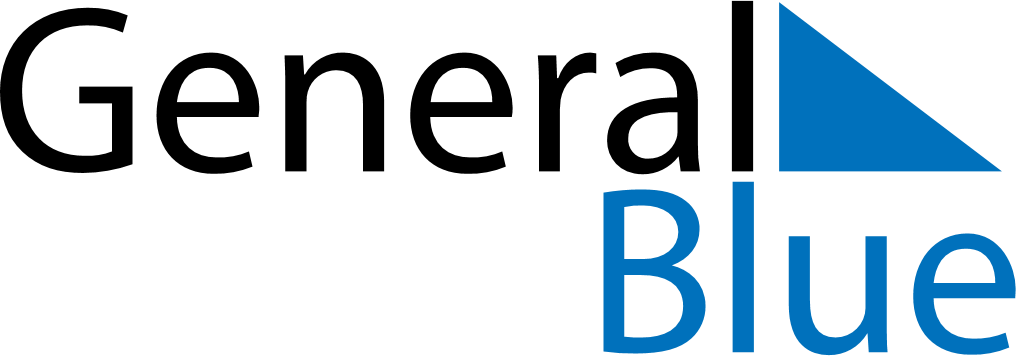 January 2029January 2029January 2029LiechtensteinLiechtensteinSundayMondayTuesdayWednesdayThursdayFridaySaturday123456New Year’s DayBerchtold DayEpiphany78910111213141516171819202122232425262728293031